Calculer le complément à 100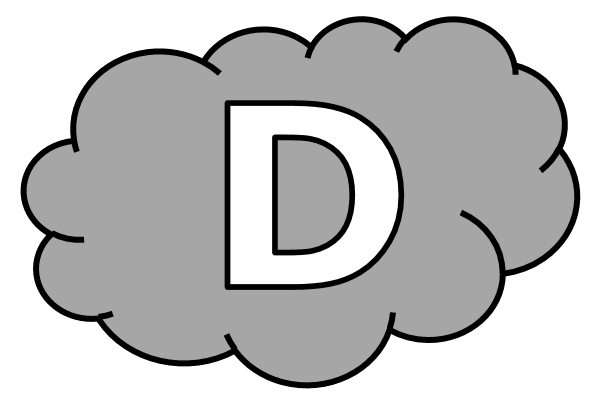 Entraînement n° 1 	 ............. bonnes réponsesCalculer le complément à 100Entraînement n° 2 	 ............. bonnes réponsesCalculer le complément à 100Entraînement n° 3 	 ............. bonnes réponsesCalculer le complément à 100Défi 	 ............. bonnes réponses70 + ........... = 100 	58 + ........... = 100	25 + ........... = 10063 + ........... = 100 	85 + ........... = 100	33 + ........... = 1001 + ........... = 100 		94 + ........... = 100	55 + ........... = 10066 + ........... = 100 	88 + ........... = 100	11 + ........... = 10078 + ........... = 100 	3 + ........... = 100		74 + ........... = 10029 + ........... = 100 	80 + ........... = 100	46 + ........... = 100Lisa participe à une course de 100 m. Elle a déjà parcouru 42 m.Quelle distance Lisa doit-elle encore parcourir ? Lisa doit encore parcourir .................. m.21 + ........... = 100 	11 + ........... = 100	91 + ........... = 10055 + ........... = 100 	60 + ........... = 100	62 + ........... = 1002 + ........... = 100 		19 + ........... = 100	20 + ........... = 10035 + ........... = 100 	90 + ........... = 100	50 + ........... = 10047 + ........... = 100 	74 + ........... = 100	39 + ........... = 10095 + ........... = 100 	58 + ........... = 100	89 + ........... = 100Pour préparer le goûter de l’école, Bilal doit installer 100 gobelets sur la table. Il en a déjà sortis 25.Combien de gobelets Bilal doit-il encore sortir ? Bilal doit encore sortir .................. gobelets.1 + ........... = 100 		26 + ........... = 100	33 + ........... = 10082 + ........... = 100 	13 + ........... = 100	25 + ........... = 10036 + ........... = 100 	58 + ........... = 100	29 + ........... = 10078 + ........... = 100 	51 + ........... = 100	89 + ........... = 10059 + ........... = 100 	80 + ........... = 100	96 + ........... = 10085 + ........... = 100 	9 + ........... = 100		24 + ........... = 100Pour décorer son cahier, Chahinez souhaite coller 100 autocollants. Elle en a déjà collés 79. Combien Chahinez doit-elle encore coller d’autocollants ? Chahinez doit encore coller .................. autocollants.30 + ........... = 100 	56 + ........... = 100	39 + ........... = 10085 + ........... = 100 	2 + ........... = 100		69 + ........... = 10090 + ........... = 100 	47 + ........... = 100	98 + ........... = 10078 + ........... = 100 	62 + ........... = 100	87 + ........... = 1008 + ........... = 100 		38 + ........... = 100	0 + ........... = 10026 + ........... = 100 	52 + ........... = 100	95 + ........... = 100Le camping où vont Kayss et ses parents est à 100 km de chez eux. Ils veulent parcourir 40 km avant de manger.Combien Kayss va-t-il parcourir de kilomètres après manger ? Kayss va parcourir .................. km après manger.